Aphasia Book ClubFlowers for AlgernonWeek 1: pages 1-25CrosswordWrite the words as they are written in the book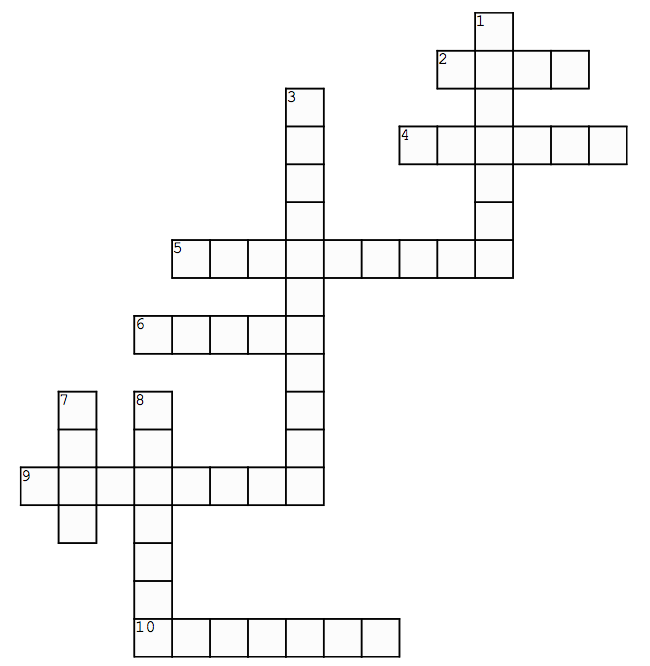 